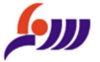 موسسه ارزش آفرینان مالی بازار سرمایهراهنمای ثبت نام الکترونیکی در دوره های آموزشی موسسه ارزش آفرینان مالی بازار سرمایهجهت ثبت نام از طریق وب سایت:1 ابتدا وارد سایت www.fvcm.ir   شوید و مراحل زیر را به ترتیب دنبال کنید. 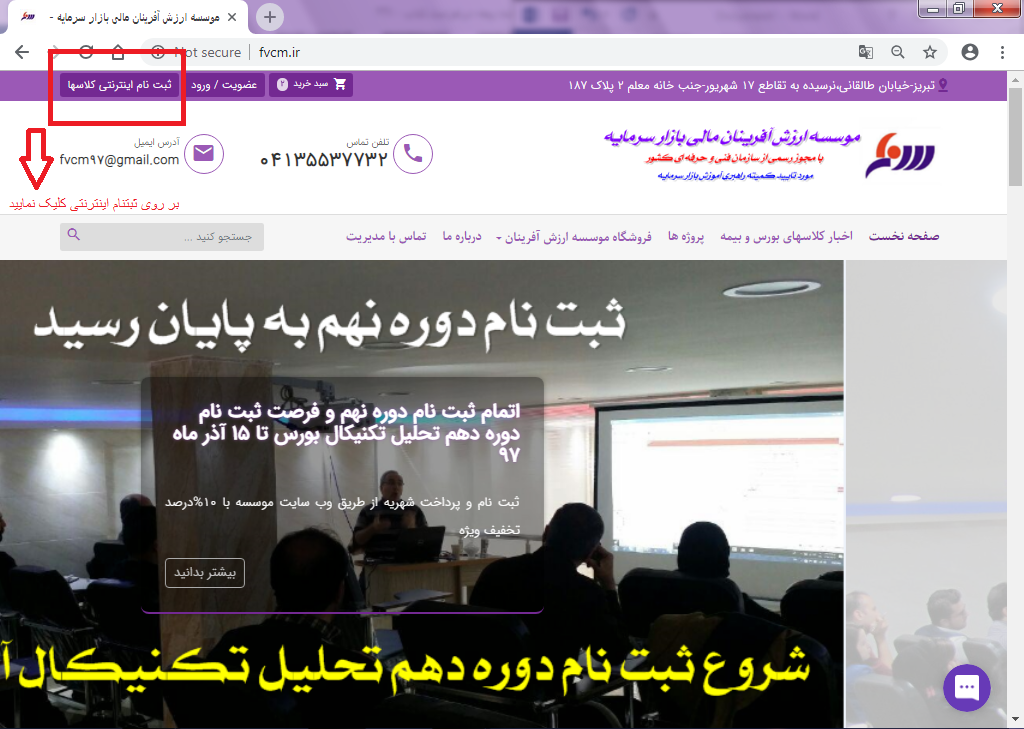 2- بر روی گزینه "ثبت نام اینترنتی" کلاسها کلیک نمایید.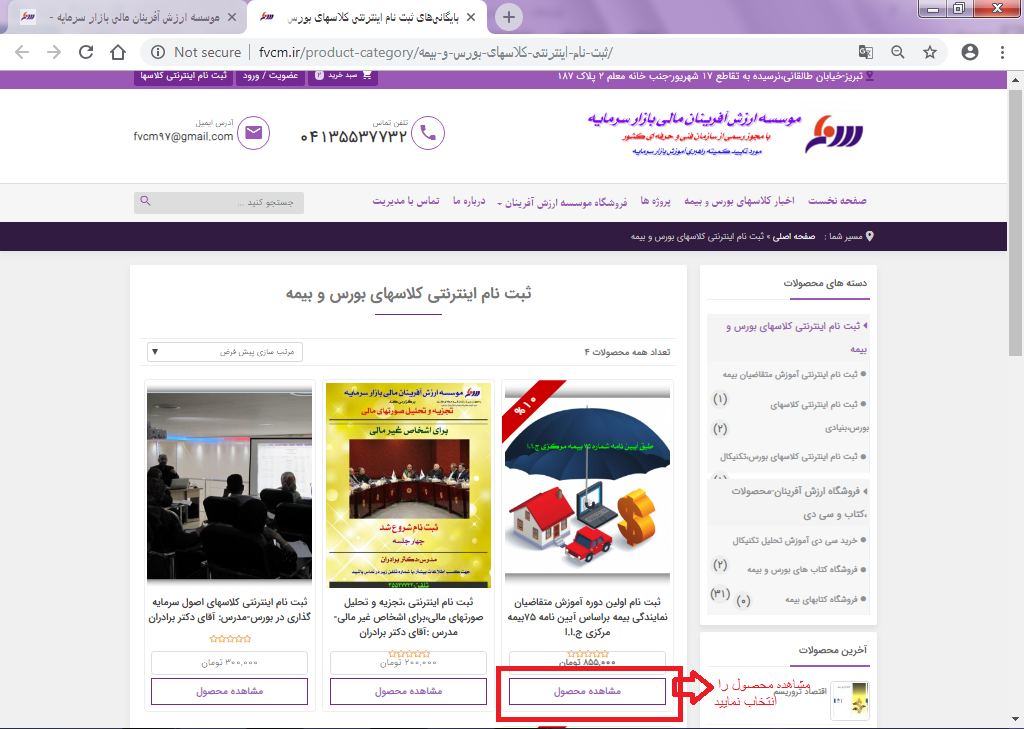 3- بر روی "مشاهده محصول" (مثلا مربوط به دوره آموزش متقاضیان نمایندگی) کلیک نمایید.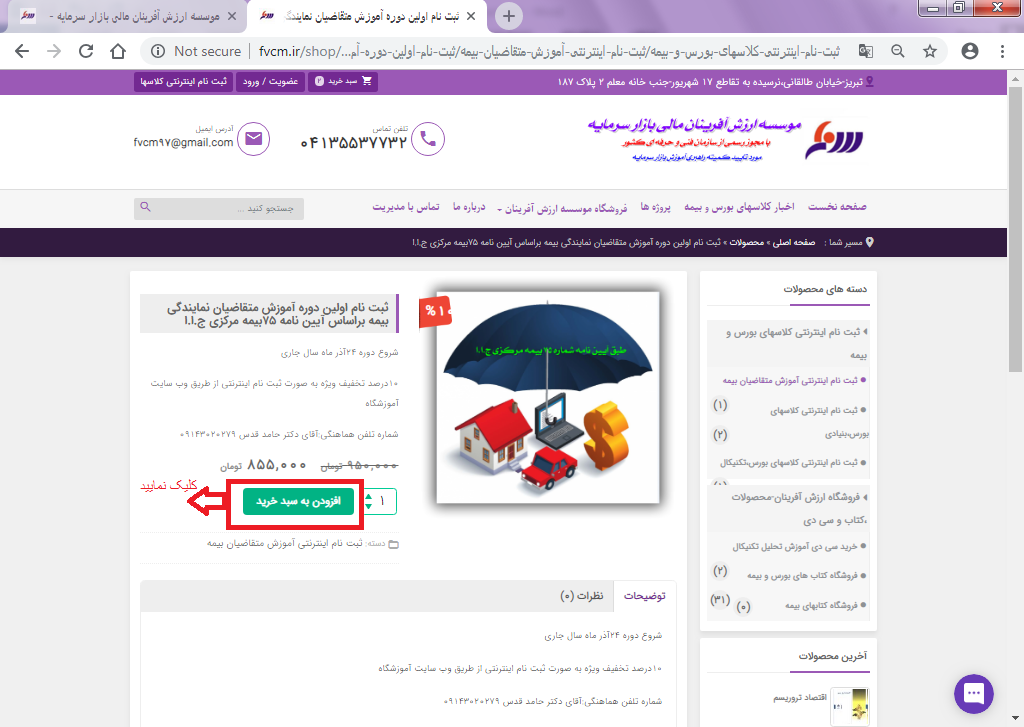 4- بر روی "افزودن به سبد خرید" مطابق شکل بالا کلیک نمایید.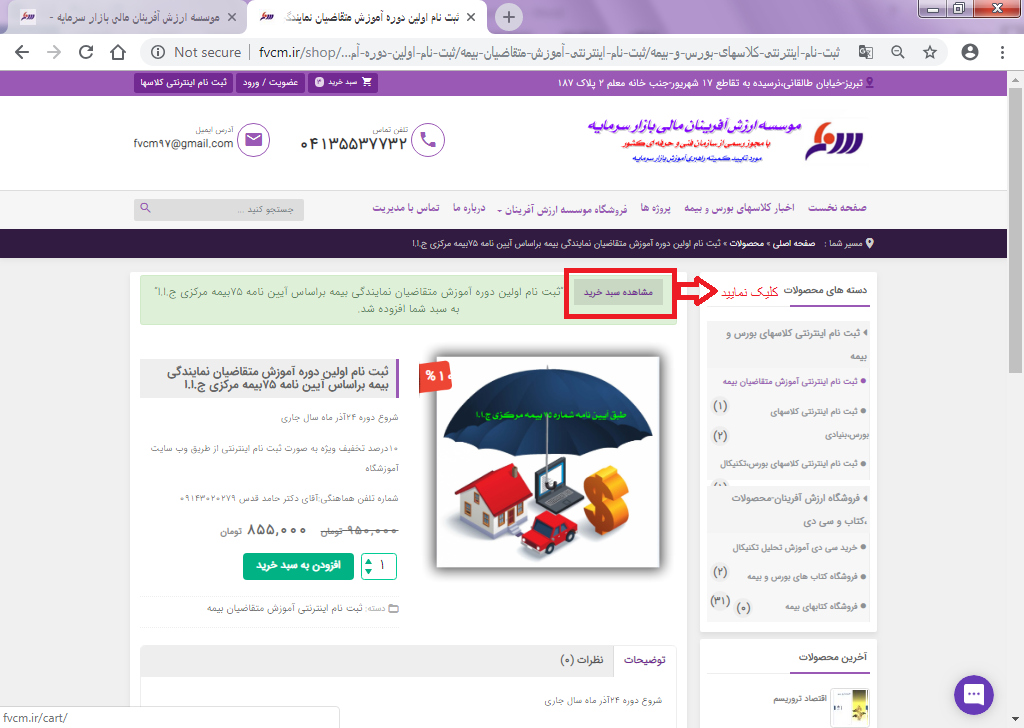 5- بر روی "مشاهده سبد خرید" مطابق شکل بالا کلیک نمایید.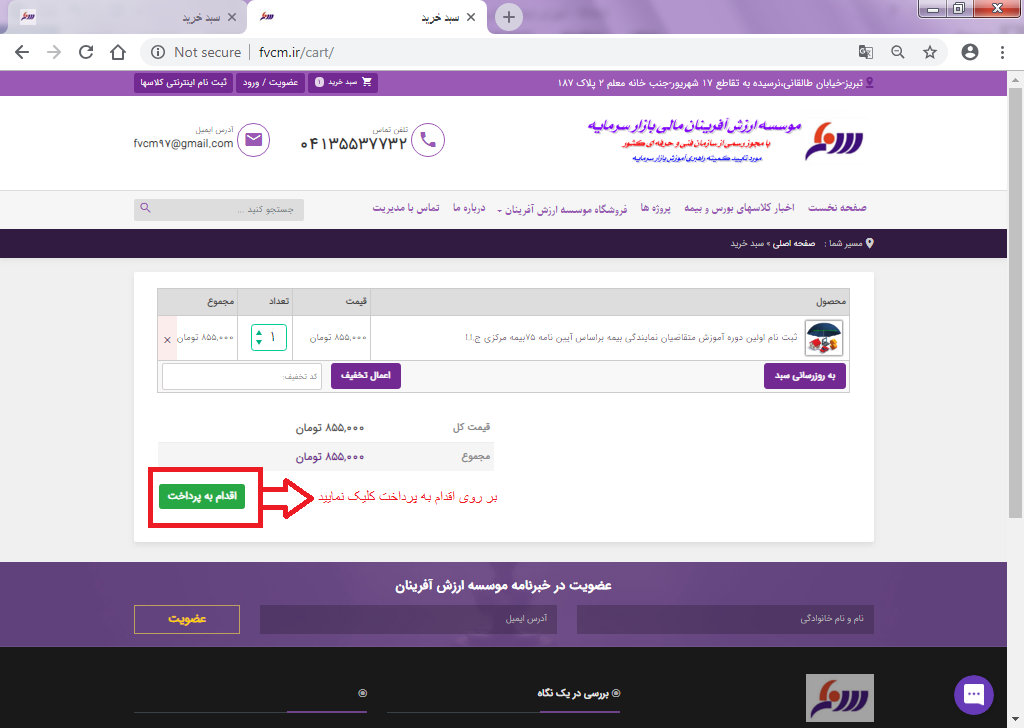 6- در صفحه باز شده مطابق شکل بالا بعد از چک کردن محصولات انتخابی خود و قیمت کل، بر روی "اقدام به پرداخت" کلیک نمایید.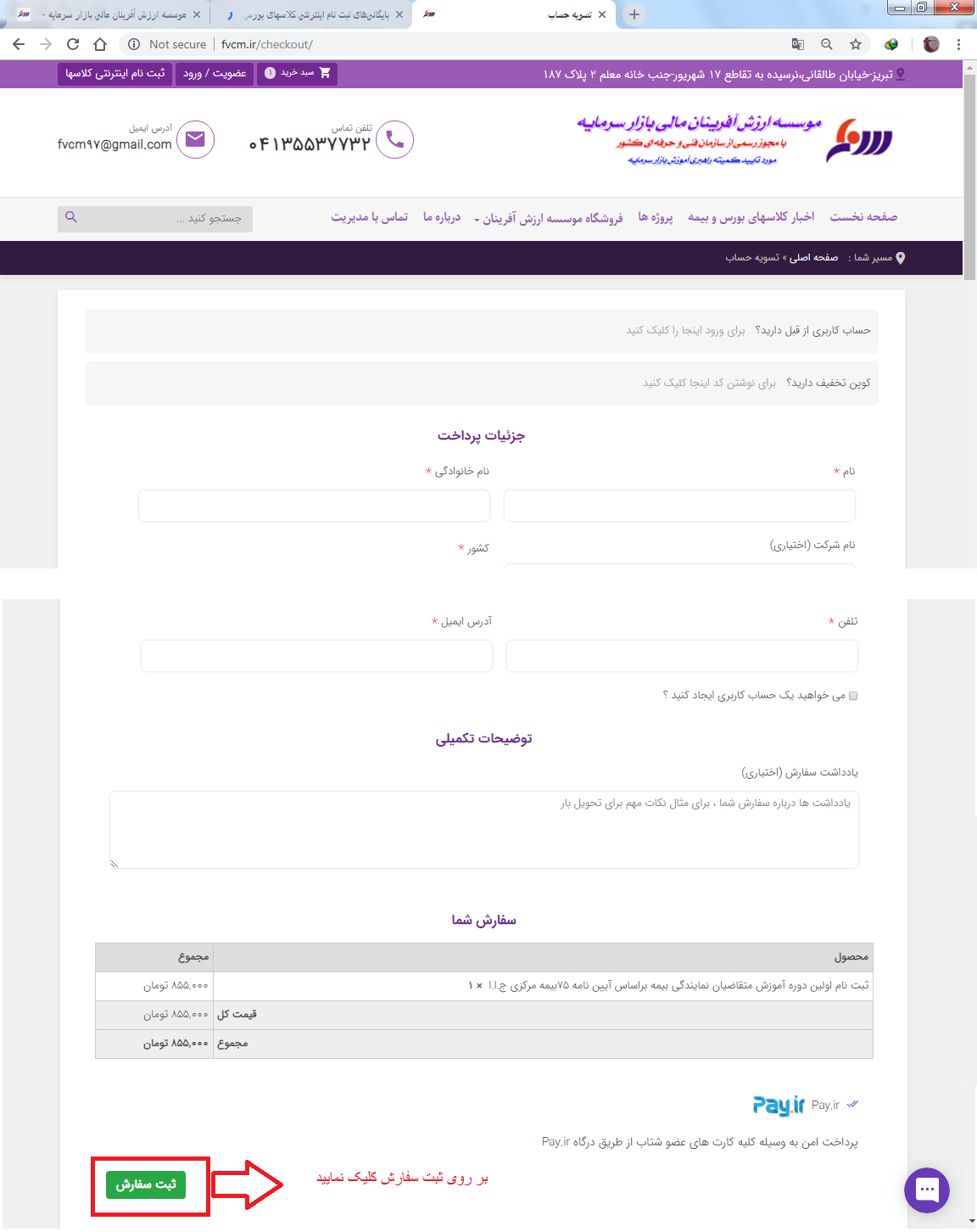 7- در صفحه باز شده مشخصات خود را وارد کرده (آیتم های ستاره دار حتما پر شوند)، سپس بر روی "ثبت سفارش" کلیک نمایید.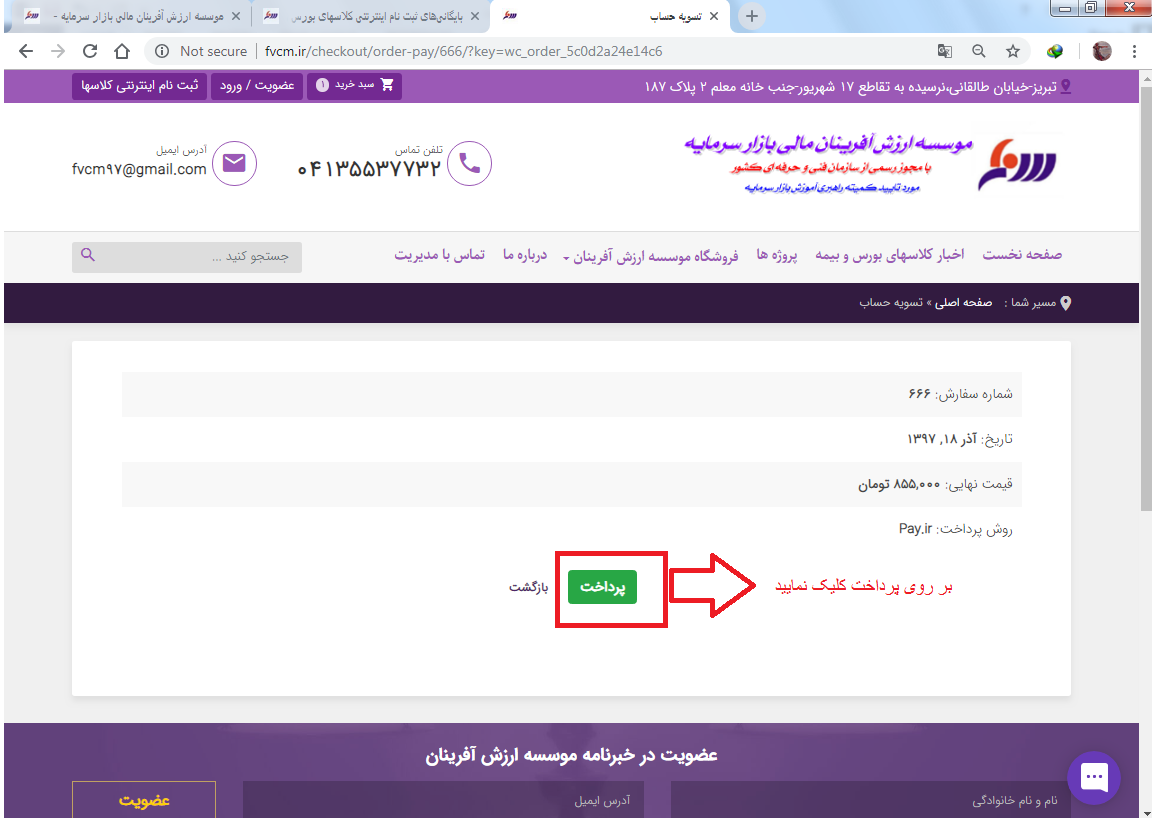 8- بر روی پرداخت مطابق شکل بالا کلیک نمایید تا وارد درگاه پرداخت شوید.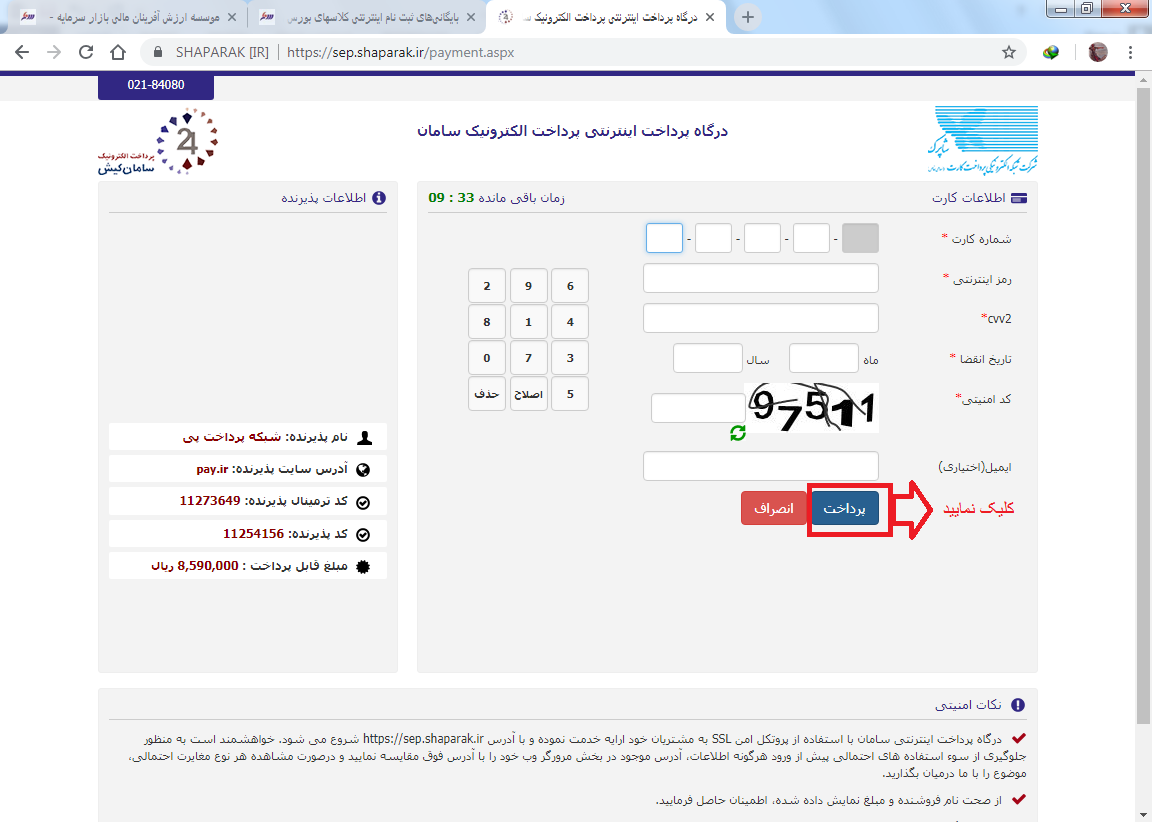 9- در صفحه درگاه بالا بعد از وارد کردن اطلاعات کارت خود با کلیک بر روی "پرداخت" فرایند ثبت نام تکمیل و پایان می پذیرد.